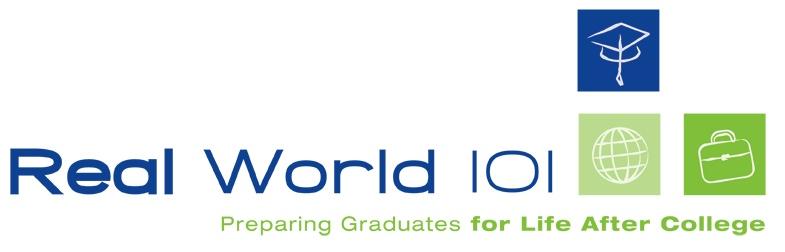 Complete Apartment Furnishing ChecklistThe Living RoomEssential☐ Lamp☐ Table and/or Desk☐ Chairs / SofaExtra☐ Bookshelf☐ Vacuum☐ ClockThe BedroomEssential☐ Twin Bed (Mattress Box Spring Frame)☐ Set of Sheets☐ Blanket☐ Pillow☐ Pillow Cases☐ Curtains or BlindsExtra☐ Box Springs☐ Bed Frame☐ Bed Pillows☐ Mattress Cover☐ Chest of Drawers or Dresser☐ Hanging Closet Organizers☐ Lamp☐ Night Table☐ Sofa or Futon☐ Inflatable Bed for Guests☐ Linens for Guest BedThe BathroomEssential☐ Bath Rug☐ Broom/Dust Pan☐ Cleaning Bucket☐ Hamper☐ Hangers☐ Mop☐ Towels☐ Shower Curtain☐ Soap Dish☐ Shower Rings☐ Toilet Brush☐ Toilet Plunger☐ Toothbrush Holder☐ WastebasketExtra☐ Washcloths☐ Bath Towels☐ Bucket☐ Hand Towels☐ Floor Mat☐ Iron Ironing Board☐ Shower Caddy☐ Shower Curtain Liner☐ Tissue HolderSupplies☐ Band-Aids☐ Antibiotic ointment, like Mycitracin or Neosporin☐ Anti-inch cream, like Benadryl or Cortaid☐ Cough medicine☐ Pain relievers☐ Antacid or upset stomach remedies☐ Gauze and adhesive tape☐ Thermometer☐ Tweezers☐ Rubbing Alcohol☐ Ace bandages☐ Cold medicine☐ Personal care products, such as soap, shampoo, contact lens solution☐ Toilet paper☐ Cotton swabs☐ Cotton balls or pads☐ Small scissorsThe KitchenEssential☐ 10 in. Frying Pan☐ 3 Qt. Covered Sauce Pan☐ Bottle Opener☐ Can Opener☐ Colander☐ Cutting Board☐ Dinnerware Service for 4 (Plate, bowl, glass, and mug)☐ Flatware Service for 4 (Knife, fork, and spoon)☐ Garbage Can☐ Hot Plate☐ Knife – Paring☐ Measuring Cup Set☐ Measuring Spoon Set☐ Pot Holders/Oven Mitts☐ Serving Bowl☐ Stock/Pasta Pot (8 Qt.)☐ Vegetable Peeler☐ Water GlassesExtra☐ 1 Qt. Covered Sauce Pan☐ 8 in. Omelet Pan☐ Baking Dish (9 x 10)☐ Butter Dish☐ Cake Pan☐ Coffee Cups☐ Cookie Sheet☐ Knife – Chef’s☐ Knife – Serrated☐ Knife Set – Steak☐ Pie Plate☐ Pitcher☐ Serving Platter☐ Tea Kettle☐ Wine Glasses☐ Food Storage Container Set☐ Ice Cream Scoop☐ Kitchen Timer☐ Kitchen Towels☐ Ladle☐ Mixing Bowls☐ Mixing Spoons☐ Muffin Pan☐ Napkin Holder☐ Paper Towel Holder☐ Rolling Pin☐ Salt and Pepper Shakers☐ Set of Dishes☐ Set of Pots and Pans☐ Slotted Spoon☐ Spatula☐ Tablecloth or placemats☐ TongsDining Area☐ Dinette Table with 4 ChairsBasic AppliancesEssential☐ Microwave☐ Vacuum☐ Refrigerator☐ MicrowaveExtra☐ Blender☐ Coffee Maker☐ Hand Mixer☐ ToasterToolsEssential☐ Basic Tool Set☐ Batteries☐ Candles☐ First-aid Kit☐ Flashlight☐ Matches☐ Scissors☐ Smoke Detectors☐ Tape MeasureExtra☐ Carbon Monoxide Detector☐ Extension Cords☐ Surge ProtectorsHousehold SuppliesEssential☐ All-Purpose Cleaner, such as Lysol or Pine-Sol☐ Aluminum Foil☐ Bleach☐ Broom☐ Cleaning cloths (my mom used to use old t-shirts)☐ Dish Detergent☐ Facial Tissue☐ Garbage Bags☐ Laundry Detergent☐ Paper Towels☐ Plastic Wrap☐ Sponges and Scrubbing Pads☐ Sponge mop☐ Toilet CleanerExtra☐ Ammonia☐ Bathroom Cleaner☐ Carpet spot cleaner☐ Fabric Softener☐ Floor Cleaner☐ Furniture polish☐ Glass Cleaner☐ Mildew remover☐ Paper Napkins☐ Scouring Powder☐ Stain Remover☐ Toilet Tissue☐ Wax paper☐ Zip-Lock Bags